Bases de données d’information de l’UPOVDocument établi par le Bureau de l’Union‏Avertissement : le présent document ne représente pas les principes ou les orientations de l’UPOVRésumé	Le présent document a pour objet de présenter des questions sur le système de codes UPOV, les codes UPOV et la base de données PLUTO que le Comité technique (TC) devra examiner.	Les questions sur la base de données GENIE, les codes UPOV et la base de données PLUTO figurent dans le document TC/55/INF/2 “Bases de données d’information de l’UPOV – questions pour information”.	Le TC est invitéa) 	à examiner les propositions de modification de l’“Introduction au système de codes UPOV” visant à rendre compte de la création d’exceptions pour les codes UPOV pour le maïs éclaté, le maïs sucré et Brassica oleracea, figurant à l’annexe I du présent document;b) 	à noter que les propositions formulées par le TC à sa cinquante-cinquième session, au sujet de la modification de l’”Introduction au système de codes UPOV” seront communiquées au CAJ à sa soixante-dix-septième session, qui se tiendra à Genève le 28 octobre 2020, et que, sous réserve de l’accord du CAJ, une version révisée de l’”Introduction au système de codes UPOV” sera présentée au Conseil pour adoption à sa cinquante-quatrième session ordinaire, qui se tiendra le 30 octobre 2020;c) 	à examiner les propositions de modification des codes UPOV ci-après, en tenant compte des observations formulées par les groupes de travail techniques (TWP) à leurs sessions de 2019 :CITRU_LIT figurant au paragraphe 18 du présent document;ECSED et ECSED_EMO figurant au paragraphe 21 du présent document;CRTNT et CRTNT_CAL figurant au paragraphe 25 du présent document;ISOPL, DGISO, ISOPL_CAN et DGISO_PCA figurant au paragraphe 29 du présent document;LOBIV et LOBIV_SIL figurant au paragraphe 33 du présent document;ASCOC, ASNEO, NEOFI et NEOFI_FAL figurant au paragraphe 37 du présent document;HAWOR_FAS, HAWOR_LIM, HAWOR_LFA et HAWOR_MAR figurant au paragraphe 41 du présent document;MAHON, MAHON_ACA, MAHON_AQU, MAHON_BEA, MAHON_JAP, MAHON_LOM, MAHON_PUM et MAHON_REP figurant au paragraphe 45 du présent document;HOMLC et HOMLC_PLA figurant au paragraphe 50 du présent document;WASAB et WASAB_JAP figurant au paragraphe 54 du présent document;NEOTY_LOL figurant au paragraphe 58 du présent document;SENEC_BIC, SENEC_CIN, SENEC_CHE, SENEC_CON, SENEC_CRU, SENEC_FIC, SENEC_HER, le SENEC_JAC, SENEC_LAX et SENEC_TAL figurant au paragraphe 62 du présent document;d) 	à noter que, sous réserve des conclusions formulées par le TC, à sa cinquante-cinquième session, sur les propositions de modification des codes UPOV, les membres de l’Union et les fournisseurs de données à la base de données PLUTO seront informés des modifications et de la date des modifications au moyen d’une circulaire avant que lesdites modifications ne soient effectuées, comme indiqué au paragraphe 64 du présent document;e) 	à noter qu’il sera demandé aux fournisseurs de données à la base de données PLUTO d’utiliser les codes UPOV modifiés lorsqu’ils soumettront leurs données relatives aux variétés végétales au Bureau de l’Union, comme indiqué au paragraphe 64 du présent document;f) 	à examiner la proposition de révision de la section 3.1.3 du “Programme d’améliorations de la base de données PLUTO” visant à rendre compte de l’adoption comme jeu de caractères acceptables de celui de la norme ISO/CEI 8859-1 : 1998, comme indiqué au paragraphe 67 du présent document;  etg) 	à noter que le CAJ, à sa soixante-seizième session, qui se tiendra à Genève le 30 octobre 2019, examinera la proposition de révision de la section 3.1.3 du “Programme d’améliorations de la base de données PLUTO”, en tenant compte des observations formulées par le TC à sa cinquante-cinquième session.	Les abréviations suivantes sont utilisées dans le présent document :CAJ : 	Comité administratif et juridiqueGRIN : 	Germplasm Resources Information NetworkTWA : 	Groupe de travail technique sur les plantes agricolesTWF : 	Groupe de travail technique sur les plantes fruitièresTWO : 	Groupe de travail technique sur les plantes ornementales et les arbres forestiersTWP : 	Groupe(s) de travail technique(s)TWV : 	Groupe de travail technique sur les plantes potagèresWG-DEN : 	Groupe de travail sur les dénominations variétales	Le présent document est structuré comme suit :Résumé	1Modifications de l’"Introduction au système de codes UPOV”	2Modification des codes UPOV	3Base de données PLUTO	16Annexe I	Proposition de révision de l’ « Introduction au système de codes UPOV”Annexe II	PropositionS de modification du “Programme d’améliorations de la base de données PLUTO”Modifications de l’”Introduction au système de codes UPOV”	Les informations générales sur cette question sont fournies aux paragraphes 20 à 23 et 35 à 50 du document TC/54/6 “Bases de données d’information de l’UPOV”.	L”Introduction au système de codes UPOV” est disponible sur le site Web de l’UPOV (voir https://www.upov.int/genie/resources/pdfs/upov_code_system_fr.pdf;jsessionid=A5B5F199B26CE52FE6DD6D01319DFAB4).	À sa cinquante-quatrième session tenue à Genève du 29 au 30 octobre 2018, le TC a pris note de la demande formulée par le Groupe de travail technique sur les plantes agricoles (TWA) à sa quarante-septième session tenue à Naivasha (Kenya) du 21 au 25 mai 2018, et est convenu de ne pas supprimer les codes UPOV pour le maïs sucré et le maïs éclaté, créant ainsi une exception à l’“Introduction au système de codes UPOV”.  Il est convenu que cette exception devrait être présentée dans une modification de l’”Introduction au système de codes UPOV” (voir le paragraphe 297 du document TC/54/31 “Compte rendu”).	À sa cinquante-quatrième session, le TC a pris note de l’avis exprimé par le Groupe de travail technique sur les plantes potagères (TWV) à sa cinquante-deuxième session, tenue à Beijing (Chine) du 17 au 21 septembre 2018, et est convenu de ne pas supprimer les codes UPOV pour Brassica oleracea, créant par conséquent une exception à l’“Introduction au système de codes UPOV”.  Il est convenu que cette exception devrait être présentée dans une modification de l’”Introduction au système de codes UPOV” (voir le paragraphe 301 du document TC/54/31 “Compte rendu”).Proposition	Il est proposé de modifier l’“Introduction au système de codes UPOV” pour rendre compte de la création d’exceptions pour les codes UPOV pour le maïs éclaté, le maïs sucré et Brassica oleracea figurant à l’annexe I du présent document.	Sous réserve de l’accord du TC à sa cinquante-cinquième session, qui se tiendra à Genève les 28 et 29 octobre 2019, les propositions de modification de l’”Introduction au système de codes UPOV” seront présentées au CAJ pour examen à sa soixante-dix-septième session, qui se tiendra à Genève le 28 octobre 2020.  Sous réserve de l’accord du CAJ à sa soixante-dix-septième session, une version révisée de l’”Introduction au système de codes UPOV” sera présentée au Conseil pour adoption à sa cinquante-quatrième session ordinaire, qui se tiendra à Genève le 30 octobre 2020.	Le TC est invité	a) 	à examiner les propositions de modification de l’”Introduction au système de codes UPOV” pour rendre compte de la création d’exceptions pour les codes UPOV pour le maïs éclaté, le maïs sucré et Brassica oleracea figurant à l’annexe I du présent document;  et	b) 	à noter que les propositions formulées par le TC à sa cinquante-cinquième session au sujet de la modification de l’”Introduction au système de codes UPOV” seront communiquées au CAJ à sa soixante-dix-septième session, qui se tiendra à Genève le 28 octobre 2020, et que, sous réserve de l’accord du CAJ, une version révisée de l’”Introduction au système de codes UPOV” sera présentée au Conseil pour adoption à sa cinquante-quatrième session ordinaire, qui se tiendra le 30 octobre 2020.Modification des codes UPOVPropositions de modification des codes UPOV	La section 3.3 de l’”Introduction au système de codes UPOV” dispose notamment ce qui suit :“d) […] Les modifications à apporter aux codes UPOV se feront conformément à la procédure régissant l’adoption de nouveaux codes UPOV […].  Toutefois, tous les membres de l’Union et les fournisseurs de données à la base de données sur les variétés végétales seront en outre tenus informés des modifications.”	Le Groupe de travail technique sur les plantes ornementales et les arbres forestiers (TWO) à sa cinquante et unième session tenue à Christchurch (Nouvelle-Zélande) du 18 au 22 février 2019, le TWV à sa cinquante-troisième session tenue à Séoul (République de Corée) du 20 au 24 mai 2019 et le Groupe de travail technique sur les plantes fruitières (TWF) à sa cinquantième session tenue à Budapest (Hongrie) du 24 au 28 juin 2019 ont examiné des propositions de modification des codes UPOV figurant aux paragraphes 58 à 76 du document TWP/3/4 “UPOV information databases” et dans les paragraphes 4 à 6 du document TWP/3/4 Add. “Addendum to UPOV information databases”.	À sa quarante-huitième session qui se tiendra à Montevideo (Uruguay) du 16 au 20 septembre 2019, le TWA examinera une proposition de modification des codes UPOV qui figure aux paragraphes 8 à 10 du document TWP/3/4 Add. “Addendum to UPOV information databases”.  Les recommandations formulées par le TWA à sa quarante-huitième session seront communiquées au TC dans un additif au présent document.Code UPOV pour Citrus limettioidesRappel	Le Bureau de l’Union a été informé de l’existence d’un doublon en matière de codes UPOV pour Citrus limettioides.	On trouvera ci-après les entrées actuellement intégrées dans la base de données GENIE pour Citrus limettioides, les taxons figurant dans le GRIN et le nombre d’entrées dans la base de données PLUTO :Proposition	Il est proposé de supprimer le code UPOV CITRU_LTI.Code UPOV pour des hybrides intergénériques entre Echeveria et SedumRappel	Le Bureau de l’Union a été informé de l’existence d’un doublon en matière de codes UPOV pour des hybrides intergénériques entre Echeveria et Sedum.	On trouvera ci-après les entrées actuellement intégrées dans la base de données GENIE pour des hybrides intergénériques entre Echeveria et Sedum, les taxons figurant dans le GRIN et le nombre d’entrées dans la base de données PLUTO.Proposition	Il est proposé de supprimer les codes UPOV ECSED et ECSED_EMO.  Echeveria elegans Rose. × Sedum morganianum E. Walther serait couvert par le nouveau code UPOV SEDEV_EMO, qui serait créé par le Bureau de l’Union.  Le nom botanique principal du code UPOV SEDEV inclurait les termes “(Echeveria DC. et Sedum L.)” après “×Sedeveria E. Walther”.  Echeveria lilacina Kimnach & R. C. Moran x Sedum suaveolens Kimnach serait couvert par le nouveau code UPOV SEDEV_LSU, qui serait créé par le Bureau de l’Union, comme suit :Examen de la question lors de la cinquante et unième session du TWO	À sa cinquante et unième session, le TWO a approuvé la proposition de modification des codes UPOV ECSED et ECSED_EMO figurant au paragraphe 21 du présent document (voir le paragraphe 100 du document TWO/51/12 “Report”).Codes UPOV pour Platostoma et Platostoma calcaratumRappel	Le Bureau de l’Union a été informé de l’existence d’un doublon en matière de codes UPOV pour Platostoma et Platostoma calcaratum.	On trouvera ci-après les entrées actuellement intégrées dans la base de données GENIE pour Platostoma et Platostoma calcaratum, les taxons figurant dans le GRIN et le nombre d’entrées dans la base de données PLUTO.Proposition	Il est proposé de supprimer les codes UPOV CRTNT et CRTNT_CAL.  Ceratanthus F. Muell. ex G. Taylor serait couvert par le code UPOV PLATO et Ceratanthus calcaratus (Hemsl.) G. Taylor serait couvert par le code UPOV PLATO_CAL, comme suit :Examen de la question lors de la cinquante et unième session du TWO	À sa cinquante et unième session, le TWO a approuvé la proposition de modification des codes UPOV CRTNT et CRTNT_CAL figurant au paragraphe 25 du présent document (voir le paragraphe 101 du document TWO/51/12 “Report”).Codes UPOV pour Digitalis, Isoplexis et des hybrides entre Digitalis et IsoplexisRappel	Le Bureau de l’Union a été informé de l’existence d’un doublon en matière de codes UPOV pour Digitalis, Isoplexis et des hybrides entre Digitalis et Isoplexis.	On trouvera ci-après les entrées actuellement intégrées dans la base de données GENIE pour Digitalis, Isoplexis et des hybrides entre Digitalis et Isoplexis, les taxons figurant dans le GRIN et le nombre d’entrées dans la base de données PLUTO.Proposition	Il est proposé de supprimer les codes UPOV ISOPL, DGISO, ISOPL_CAN et DGISO_PCA.  Isoplexis serait couvert par le code UPOV DGTLS en tant que synonyme de Digitalis et Isoplexis canariensis serait couvert par le nouveau code UPOV DGTLS_CAN, que le Bureau de l’Union créerait.  Digitalis purpurea × Isoplexis canariensis serait couvert par le code UPOV DGTLS_VAL, comme suit :Examen de la question lors de la cinquante et unième session du TWO	À sa cinquante et unième session, le TWO a approuvé la proposition de modification des codes UPOV ISOPL, DGISO, ISOPL_CAN et DGISO_PCA figurant au paragraphe 29 du présent document (voir le paragraphe 102 du document TWO/51/12 “Report”).Codes UPOV pour Lobivia et Echinopsis chamaecereusRappel	Le Bureau de l’Union a été informé du reclassement du genre Lobivia dans les Echinopsis et d’une attribution erronée du code UPOV pour Echinopsis chamaecereus.	On trouvera ci-après les entrées actuellement intégrées dans la base de données GENIE pour le genre Lobivia et Echinopsis chamaecereus, les taxons figurant dans le GRIN et le nombre d’entrées dans la base de données PLUTO.Proposition	Conformément au reclassement du genre Lobivia dans les Echinopsis, il est proposé de supprimer les codes UPOV LOBIV et LOBIV_SIL.  Le genre Lobivia serait couvert par le code UPOV ECHIN et Echinopsis chamaecereus serait couvert par un nouveau code UPOV ECHIN_CHA, que le Bureau de l’Union créerait, comme suit :Examen de la question lors de la cinquante et unième session du TWO	À sa cinquante et unième session, le TWO a approuvé la proposition de modification des codes UPOV LOBIV et LOBIV_SIL figurant au paragraphe 33 du présent document (voir le paragraphe 103 du document TWO/51/12 “Report”).Codes UPOV pour Ascocentrum, Neofinetia, les hybrides entre Ascocentrum et Neofinetia et Neofinetia falcataRappel	Le Bureau de l’Union a été informé du reclassement des genres Ascocentrum et Neofinetia dans le genre Vanda.	On trouvera ci-après les entrées actuellement intégrées dans la base de données GENIE pour les genres Ascocentrum et Neofinetia, leurs hybrides et Neofinetia falcata, les taxons figurant dans le GRIN et le nombre d’entrées dans la base de données PLUTO.Proposition	Conformément au reclassement d’Ascocentrum et de Neofinetia dans le genre Vanda, il est proposé de supprimer les codes UPOV ASCOC, ASNEO, NEOFI et NEOFI_FAL.  Les genres Ascocentrum et Neofinetia seraient couverts par le code UPOV VANDA en tant que synonymes du genre Vanda.  Neofinetia falcata serait couvert en tant que synonyme de Vanda falcata par le nouveau code UPOV VANDA_FAL, que le Bureau de l’Union créerait, comme suit :Examen de la question lors de la cinquante et unième session du TWO	À sa cinquante et unième session, le TWO a approuvé la proposition de modification des codes UPOV ASCOC, ASNEO, NEOFI et NEOFI_FAL figurant au paragraphe 37 du présent document (voir le paragraphe 104 du document TWO/51/12 “Report”).Codes UPOV pour les espèces HaworthiaRappel	Le Bureau de l’Union a été informé du reclassement de certaines espèces Haworthia dans des espèces Haworthiopsis.	On trouvera ci-après les entrées actuellement intégrées dans la base de données GENIE pour certaines espèces Haworthia, les taxons figurant dans le GRIN et le nombre d’entrées dans la base de données PLUTO.Proposition	Conformément au reclassement de certaines espèces Haworthia dans des espèces Haworthiopsis, il est proposé de supprimer les codes UPOV HAWOR_FAS, HAWOR_LIM, HAWOR_LFA et HAWOR_MAR.  Haworthia fasciata serait couvert par le nouveau code UPOV HAWOT_FAS en tant que synonyme de Haworthiopsis fasciata.  Haworthia limifolia serait couvert par le nouveau code UPOV HAWOT-LIM en tant que synonyme de Haworthiopsis limifolia.  Haworthia limifolia × Haworthia fasciata serait couvert par le nouveau code UPOV HAWOT_LFA en tant que synonyme des hybrides entre Haworthiopsis limifolia et Haworthia fasciata.  Ces nouveaux codes seraient créés par le bureau de l’Union.  Haworthia margaritifera serait couvert par le code UPOV HAWOR_MAX en tant que synonyme de Haworthia maxima, comme suit :Examen de la question lors de la cinquante et unième session du TWO	À sa cinquante et unième session, le TWO a approuvé la proposition de modification des codes UPOV HAWOR_FAS, HAWOR_LIM, HAWOR_LFA et HAWOR_MAR figurant au paragraphe 41 du présent document (voir le paragraphe 105 du document TWO/51/12 “Report”).Codes UPOV pour le genre Mahonia et ses espècesRappel	Le Bureau de l’Union a été informé du reclassement du genre Mahonia dans le genre Berberis.	On trouvera ci-après les entrées actuellement intégrées dans la base de données GENIE pour le genre Mahonia et ses espèces, les taxons figurant dans le GRIN et le nombre d’entrées dans la base de données PLUTO.Proposition	Conformément au reclassement du genre Mahonia dans le genre Berberis, il est proposé de modifier les codes UPOV MAHON, MAHON_ACA, MAHON_AQU, MAHON_BEA, MAHON_JAP, MAHON_LOM, MAHON_PUM et MAHON_REP.  Le genre Mahonia serait couvert par le code UPOV BERBE en tant que synonyme du genre Berberis.  Mahonia acanthifolia serait couvert par le nouveau code UPOV BERBE_NAP en tant que synonyme de Berberis napaulensis.  Mahonia aquifolium serait couvert par le nouveau code UPOV BERBE_AQU en tant que synonyme de Berberis aquifolium.  Mahonia bealei serait couvert par le nouveau code UPOV BERBE_BEA en tant que synonyme de Berberis bealei.  Mahonia japonica serait couvert par le nouveau code UPOV BERBE_JAP en tant que synonyme de Berberis japonica.  Mahonia lomariifolia serait couvert par le nouveau code UPOV BERBE_OIW en tant que synonyme de Berberis oiwakensis.  Mahonia pumila serait couvert par le nouveau code UPOV BERBE_PUM en tant que synonyme de Berberis pumila.  Mahonia repens serait couvert par le nouveau code UPOV BERBE_REP en tant que synonyme Berberis repens.  Les nouveaux codes susmentionnés seraient créés par le Bureau de l’Union, comme suit :Examen de la question lors de la cinquante et unième session du TWO	À sa cinquante et unième session, le TWO a approuvé la proposition de modification des codes UPOV MAHON, MAHON_ACA, MAHON_AQU, MAHON_BEA, MAHON_JAP, MAHON_LOM, MAHON_PUM et MAHON_REP figurant au paragraphe 45 du présent document (voir les paragraphes 106 et 107 du document TWO/51/12 “Report”).	Le TWO a pris note du reclassement du genre Mahonia dans le genre Berberis et est convenu que cette information devrait être communiquée au sous-groupe examinant le projet de principes directeurs d’examen du genre Berberis.Codes UPOV pour Homalocladium et ses espècesRappel	Le Bureau de l’Union a été informé du reclassement d’Homalocladium dans Muehlenbeckia.	On trouvera ci-après les entrées actuellement intégrées dans la base de données GENIE pour Homalocladium et ses espèces, les taxons figurant dans le GRIN et le nombre d’entrées dans la base de données PLUTO.Proposition	Conformément au reclassement d’Homalocladium dans Muehlenbeckia, il est proposé de modifier les codes UPOV HOMLC et HOMLC_PLA.  Homalocladium serait couvert par le code UPOV MUEHL en tant que synonyme de Muehlenbeckia.  Homalocladium platycladum serait couvert en tant que synonyme de Muehlenbeckia platyclada par un nouveau code UPOV MUEHL_PLA, que le bureau de l’Union créerait, comme suit :Examen de la question lors de la cinquante et unième session du TWO	À sa cinquante et unième session, le TWO a approuvé la proposition de modification des codes UPOV HOMLC et HOMLC_PLA figurant au paragraphe 50 du présent document (voir le paragraphe 108 du document TWO/51/12 “Report”).Codes UPOV pour le genre Wasabia et ses espècesRappel	Le Bureau de l’Union a été informé du reclassement du genre Wasabia dans le genre Eutrema.	On trouvera ci-après les entrées actuellement intégrées dans la base de données GENIE pour le genre Wasabia et ses espèces, les taxons figurant dans le GRIN et le nombre d’entrées dans la base de données PLUTO.Proposition	Conformément au reclassement du genre Wasabia dans le genre Eutrema, il est proposé de supprimer les codes UPOV WASAB et WASAB_JAP.  Wasabia serait couvert en tant que synonyme d’Eutrema par un nouveau code UPOV EUTRE, que le Bureau de l’Union créerait.  Wasabia japonica serait couvert en tant que synonyme d’Eutrema japonicum par un nouveau code UPOV EUTRE_JAP, que le Bureau de l’Union créerait, comme suit :Examen de la question lors de la cinquante-troisième session du TWV	À sa cinquante-troisième session, le TWV a approuvé la proposition de modification des codes UPOV WASAB et WASAB_JAP figurant au paragraphe 54 du présent document (voir le paragraphe 106 du document TWV/53/14 “Report”).Code UPOV pour Neotyphodium loliiRappel	Le Bureau de l’Union a été informé du reclassement de Neotyphodium lolii dans Epichloe festucae.	On trouvera ci-après les entrées actuellement intégrées dans la base de données GENIE pour Neotyphodium lolii, les taxons figurant dans l’Index Fungorum et le nombre d’entrées dans la base de données PLUTO :Proposition	Conformément au reclassement de Neotyphodium lolii dans Epichloe festucae, il est proposé de supprimer le code UPOV NEOTY_LOL.  Neotyphodium lolii serait couvert par le code UPOV EPICH_FES en tant que synonyme de Epichloe festucae, comme suit :Examen de la question lors de quarante-huitième session du TWA	À sa quarante-huitième session, qui se tiendra à Montevideo (Uruguay) du 16 au 20 septembre 2019, le TWA examinera cette proposition et la recommandation qu’il formulera fera l’objet d’un additif au présent document.Codes UPOV pour certaines espèces SenecioRappel	Le Bureau de l’Union a été informé du reclassement de certaines espèces Senecio dans les espèces Brachyglottis, Curio, Jacobaea, Pericallis et Tephroseris.	On trouvera ci-après les entrées actuellement intégrées dans la base de données GENIE pour certaines espèces Senecio, les taxons figurant dans le GRIN et le nombre d’entrées dans la base de données PLUTO.Proposition	Conformément au reclassement de certaines espèces Senecio dans des espèces Brachyglottis, Curio, Jacobaea, Pericallis et Tephroseris, il est proposé d’envisager la suppression des codes UPOV SENEC_BIC, SENEC_CIN, SENEC_CHE, SENEC_CON, SENEC_CRU, SENEC_FIC, SENEC_HER, SENEC_JAC, SENEC_LAX et SENEC_TAL.  Senecio bicolor et Senecio cineraria seraient couverts par le nouveau code UPOV JACOB_MAR en tant que synonyme de Jacobaea maritima.  Les hybrides entre Senecio cruentus et S. heritieri seraient couverts par le nouveau code UPOV PERIC_CLA en tant que synonyme des hybrides entre Pericallis cruenta et P. lanata.  Senecio congestus serait couvert par le nouveau code UPOV TEPHO_PAL en tant que synonyme de Tephroseris palustris.  Senecio cruentus serait couvert par le nouveau code UPOV PERIC_CRU en tant que synonyme de Pericallis cruenta.  Senecio ficoides serait couvert par le nouveau code UPOV CURIO_FIC en tant que synonyme de Curio ficoides.  Senecio heritieri serait couvert par le nouveau code UPOV PERIC_LAN Pericallis lanata.  Senecio jacobaea serait couvert par le nouveau code UPOV JACOB_VUL en tant que synonyme de Jacobaea vulgaris.  Senecio laxifolius serait couvert par le nouveau code UPOV BRCHG_LAX en tant que synonyme de Brachyglottis laxifolia.  Senecio talinoides laxifolius serait couvert par le nouveau code CURIO_TAL en tant que synonyme de Curio talinoides.  Ces nouveaux codes seraient créés par le Bureau de l’Union, comme suit :	Le TC est invité à examiner les propositions de modification des codes UPOV suivants :	a)	CITRU_LIT figurant au paragraphe 18 du présent document;	b)	ECSED et ECSED_EMO figurant au paragraphe 21 du présent document;	c)	CRTNT et CRTNT_CAL figurant au paragraphe 25 du présent document;	d)	ISOPL, DGISO, ISOPL_CAN et DGISO_PCA figurant au paragraphe 29 du présent document;	e)	LOBIV et LOBIV_SIL figurant au paragraphe 33 du présent document;	f)	ASCOC, ASNEO, NEOFI et NEOFI_FAL figurant au paragraphe 37 du présent document;	g)	HAWOR_FAS, HAWOR_LIM, HAWOR_LFA et HAWOR_MAR figurant au paragraphe 41 du présent document;	h)	MAHON, MAHON_ACA, MAHON_AQU, MAHON_BEA, MAHON_JAP, MAHON_LOM, MAHON_PUM et MAHON_REP figurant au paragraphe 45 du présent document;	i)	HOMLC et HOMLC_PLA figurant au paragraphe 50 du présent document;	j)	WASAB et WASAB_JAP figurant au paragraphe 54 du présent document;	k)	NEOTY_LOL figurant au paragraphe 58 du présent document;	l)	SENEC_BIC, SENEC_CIN, SENEC_CHE, SENEC_CON, SENEC_CRU, SENEC_FIC, SENEC_HER, SENEC_JAC, SENEC_LAX et SENEC_TAL figurant au paragraphe 62 du présent document.Mise en application des modifications des codes UPOV	Sous réserve des conclusions adoptées par le TC à sa cinquante-cinquième session en ce qui concerne les propositions de modification des codes UPOV, les membres de l’Union et les fournisseurs de données à la base de données PLUTO seront informés des modifications et de la date des modifications des codes UPOV au moyen d’une circulaire avant que lesdites modifications ne soient effectuées.  Il sera demandé à ces fournisseurs d’utiliser les codes UPOV modifiés lorsqu’ils soumettront au Bureau de l’Union des données relatives à des variétés végétales.	Le TC est invité à noter	a)	que, sous réserve des conclusions formulées par le TC à sa cinquante-cinquième session sur les propositions de modification des codes UPOV, les membres de l’Union et les fournisseurs de données à la base de données PLUTO seront informés des modifications et de la date des modifications des codes UPOV au moyen d’une circulaire avant que lesdites modifications ne soient effectuées, comme indiqué au paragraphe 64 du présent document;  et	b)	qu’il sera demandé aux fournisseurs de données à la base de données PLUTO d’utiliser les codes UPOV modifiés lorsqu’ils soumettront au Bureau de l’Union des données relatives aux variétés végétales, comme indiqué au paragraphe 64 du présent document.Base de données PLUTOProgramme d’améliorations de la base de données PLUTO	À sa cinquième réunion, tenue à Genève le 30 octobre 2018, le Groupe de travail sur les dénominations variétales (WG-DEN) est convenu (voir le paragraphe 30 du document UPOV/WG-DEN/5/3 “Report”) :a)	d’accepter les accents et les caractères spéciaux dans les dénominations figurant dans la base de données PLUTO, étant entendu que l’outil de recherche de dénomination dans la base de données PLUTO n’utiliserait que le jeu de caractères ASCII tel qu’il est défini dans la norme ISO 646,b)	de réviser la section 3.1.3 du “Programme d’améliorations de la base de données sur les variétés végétales” afin d’adopter comme jeu de caractères acceptables celui de la norme ISO/CEI 8859-1 : 1998,	À sa cinquante-cinquième session, le TC sera invité à examiner la proposition suivante de révision de la section 3.1.3 du “Programme d’améliorations de la base de données PLUTO” visant à rendre compte de l’adoption comme jeu de caractères acceptables de celui de la norme ISO/CEI 8859-1 : 1998 :“3.1.3 Sous réserve des dispositions de la section 3.1.4, le jeu de caractères des données est le jeu de caractères ASCII [Code standard américain pour l’échange d’informations] étendu, tel qu’il est défini dans la norme ISO/CEI [Organisation internationale de normalisation/Commission électrotechnique internationale] 8859-1 : 1 998 646.  Les caractères spéciaux, les symboles ou les accents (˜, ˆ, ¨, º, etc.) ne sont pas acceptés.  Seuls les caractères de l’alphabet anglais peuvent être utilisés.”	À sa soixante-seizième session, qui se tiendra à Genève le 30 octobre 2019, le CAJ examinera la proposition de révision de la section 3.1.3 du “Programme d’améliorations de la base de données PLUTO”, en tenant compte des observations formulées par le TC à sa cinquante-cinquième session.	Le projet de modification du “Programme d’améliorations de la base de données PLUTO” figure à l’annexe II du présent document.	Le TC est invité	a)	à examiner la proposition de révision de la section 3.1.3 du “Programme d’améliorations de la base de données PLUTO” visant à rendre compte de l’adoption comme jeu de caractères acceptables de celui de la norme ISO/CEI 8859-1 : 1998, comme indiqué au paragraphe 67 du présent document;  et	b)	à noter que le CAJ, à sa soixante-seizième session, qui se tiendra à Genève le 30 octobre 2019, examinera la proposition de révision de la section 3.1.3 du “Programme d’améliorations de la base de données PLUTO”, en tenant compte des observations formulées par le TC à sa cinquante-cinquième session.[Les annexes suivent]PROPOSITION DE RÉVISION DE L’“INTRODUCTION AU SYSTÈME DE CODES UPOV”Précision concernant le projet de révisionLe texte biffé (surbrillance en gris) indique une suppression dans le texte de l’”Introduction au système de codes UPOV”.Le texte souligné (surbrillance en gris) indique une insertion dans le texte de l’”Introduction au système de codes UPOV”.1.	OBJET1.1	Le système de codes UPOV a pour principal but d’accroître l’utilité de la Bbase de données PLUTO de l’UPOV sur les variétés végétales (https://www.upov.int/pluto/fr/) en résolvant le problème des synonymes pour les taxons.  Pour ce faire, elle attribue à chaque taxon un code selon le système de codes UPOV (“code UPOV”);  le même code UPOV est attribué aux synonymes d’un même taxon végétal.1.2	Le Système de codes UPOV est appliqué à la base de données GENIE, qui a été conçue pour fournir, par exemple, des informations en ligne sur l’état de la protection (voir document C/40[session]/INF/6), la coopération en matière d’examen (voir document C/40[session]/INF/5), l’expérience concernant l’examen DHS (voir document TC/43 [session]/INF/4), et l’existence de principes directeurs d’examen de l’UPOV (voir document TC/43[session]/2) pour différents genres et espèces (de l’anglais GENera and specIEs, qui a donné GENIE), et est aussi utilisé pour produire les documents pertinents du Conseil et du Comité technique (TC) concernant ces informations.2.	CONSTRUCTION DES CODES UPOV2.1	General basisStructure des codes UPOV2.1.1	En règle générale, on utilise la constructionstructure suivante pour les codes du système UPOV de codes :	a)	un élément alphabétique de cinq lettres (p. ex. XXXXX) indiquant le genre (“l’élément genre”);	b)	un élément de trois lettres (p. ex. YYY) indiquant l’espèce (“l’élément espèce”);	c)	s’il y a lieu, un autre élément d’un maximum de trois caractères (p. ex. ZZ1) indiquant une unité sous-spécifique (“l’élément sous-espèce”);autrement dit,	XXXXX_YYY_ZZ12.1.2	Dans tous les cas, l’élément genre de cinq lettres doit être indiqué, mais l’élément de trois lettres désignant l’espèce et l’élément sous-spécifique ne sont indiqués qu’en cas de besoin.2.1.3	Autant que possible, les éléments s’efforcent de suivre suivent les premières lettres du nom botanique principal (voir la section 2.2 “Nom botanique principal”) de cet élément, p. ex. :Prunus	PRUNU_Prunus armeniaca	PRUNU_ARM2.1.4	Dans certains cas, il faut improviser pour faire en sorte que des taxons similaires aient des codes UPOV différents (p. ex. Platycodon = “PLTYC_” et Platymiscium = “PLTYM_”).  Lorsque le nom est plus court que le code UPOV, la dernière lettre du nom est répétée, p. ex. Poa = POAAA.2.1.5	Dans le cas de l’élément sous-spécifique, le code UPOV est peut être utilisé de façon plus souple de manière à permettre plus d’un niveau de classement et d’éviter ainsi la nécessité de recourir à des éléments supplémentaires dans le code UPOV.2.2	Nom botanique principal2.2.1	Références2.2.1.1	En général, les codes UPOV sont créés sur la base du nom botanique ou scientifique reconnu par les bases de données de référence suivantes (nom botanique principal) :i)	pour les espèces de plantes : la base de données du Germplasm Resources Information Network (GRIN),;ii)	pour les espèces de champignons : la base de données de l’Index Fungorum;iii)	pour les espèces d’algues : la base de données AlgaeBase;i2.2.2	Exceptions2.2.2.1	L’UPOV a approuvé les exceptions suivantes aux règles énoncées dans les sections 2.1 et 2.2.1 :Classement par groupement : Brassica et BetaOn utilise un classement par groupement pour les codes UPOV à l’intérieur de Beta vulgaris et d’une partie de Brassica oleracea.  Pour indiquer qu’un classement par groupement est utilisé pour ces deux espèces, on utilise “G” comme première lettre du troisième élément du code UPOV.  On trouvera ci-dessous un résumé de la façon dont les espèces sont organisées.b)	Zea mays2.23	Hybrides intergénériques et interspécifiques2.23.1	La lettre “x” n’est pas utilisée dans le code UPOV pour indiquer les hybrides.(Note d’explication : le signe de multiplication “x” est utilisé en botanique comme moyen facultatif pour indiquer l’hybridité, mais ne fait partie du nom à aucun titre et peut ou non être appliqué selon le désir ou l’avis de l’auteur ou de l’éditeur d’un texte de botanique.  Ce qu’une personne considère comme un hybride peut ne pas être considéré comme tel par une autre;  c’est ainsi que l’on peut voir Solanum tuberosum ou Solanum tuberosum si l’auteur de la seconde version considère l’espèce pomme de terre comme étant d’origine hybride).2.23.2	Lorsqu’un genre est formé comme un hybride entre d’autres genres, mais est reconnu sur le plan taxonomique comme genre (p. ex. ×Triticosecale [= Triticum Secale]), “l’élément genre” du code UPOV est fondé sur le genre “hybride” reconnu sur le plan taxonomique.  Ainsi, ×Triticosecale a le code UPOV “TRITL”.2.23.3	Dans le cas d’un genre formé comme hybride entre deux genres (“genre hybride”) (p. ex. Alpha x Beta) et pour lequel il n’existe pas de nom binomial, un code UPOV est créé pour ce nouveau “genre hybride”.  L’élément genre du code UPOV s’obtient en combinant les deux premières lettres du genre parent femelle et les trois premières lettres du genre parent mâle.  Par exemple, un “genre hybride” qui serait formé comme hybride entre Alpha (code UPOV : ALPHA) et Beta (code UPOV : BETAA) aurait “ALBET” pour code UPOV.2.23.4		Dans le cas d’une espèce formée comme hybride entre deux espèces et pour laquelle il n’existe pas de nom binominal (“espèce hybride”) (p. ex. Alpha one x Alpha two), un code UPOV est créé pour cette nouvelle ‘espèce hybride’.  L’élément espèce du code UPOV s’obtient en combinant la première lettre de l’espèce parentale femelle et les deux premières lettres de l’espèce parentale mâle.  Par exemple, une ‘espèce hybride’ qui serait formée comme hybride entre Alpha one (code UPOV : ALPHA_ONE) x Alpha two (code UPOV : ALPHA_TWO) aurait ‘ALPHA_OTW’ pour code UPOV.”2.23.5	Dans le cas d’un genre (ou d’une espèce) hybride formé(e) comme hybride entre plus de deux genres (ou espèces) et pour lequel il n’existe pas de nom binomial, on suit la même approche générale que pour un hybride entre deux genres (ou espèces);  la succession de lettres utilisée dans le code UPOV est fondée sur l’ordre du parent femelle suivi du parent mâle.2.23.6	Dans le cas des codes UPOV pour les genres ou espèces hybrides, le code UPOV ne distingue pas deux hybrides produits en utilisant les mêmes parents.  Un code UPOV est créé pour le premier hybride notifié à l’UPOV conformément à la procédure énoncée aux paragraphes 2.2.3 à 2.2.5.  Toutefois, si une demande ultérieure est reçue pour un hybride faisant intervenir le même genre ou la même espèce dans une combinaison différente, le nom botanique principal est modifié afin d’indiquer que le code UPOV s’applique à toutes les combinaisons faisant intervenir le même genre ou la même espèce.Exemple :Demande de code UPOV reçue pour : 	Alpha one x Alpha twoUltérieurement, demande de code UPOV reçue pour : 	Alpha two x Alpha oneor(Alpha one x Alpha two) x Alpha oneetc.3.	PROCÉDURE POUR L’INTRODUCTION DE NOUVEAUX CODES UPOV ET LA MODIFICATION DES CODES UPOV EXISTANTS3.1	Responsabilité du Système de codes UPOVLe Bureau de l’Union (Bureau) est responsable du Système de codes UPOV et des différents codes.3.2	Liste des codes UPOVLa liste définitive des codes UPOV figurera uniquement dans la base de données GENIE.3.3	Introduction de nouveaux codes UPOV / Modification de codes UPOV existantsa)	En premier lieu, lLe Bureau créera un système de codes UPOV en se fondant sur la base de données du Germplasm Resources Information Network (GRIN)1 le nom botanique principal, comme énoncé à la section 2.2 du présent document.b)	Lorsque le Bureau connaît des experts du genre ou de l’espèce concerné ou est informé de leur existence, par exemple par la personne qui propose un nouveau code, il soumet dans la mesure du possible ses propositions à ces experts avant de créer le code.cb)	Toute partie peut proposer de nouveaux codes UPOV, mais on s’attend à ce que la majorité des propositions émane des fournisseurs de données à la base de données de PLUTOl’UPOV.  Lorsqu’il recevra des propositions, le Bureau ajoutera sans tarder ces nouveaux codes à la base de données GENIE et veillera notamment à ce que ceux-ci puissent être utilisés dans l’édition suivante de la base de données sur les variétés végétales.  En outre, le Bureau ajoutera de nouveaux codes lorsque le besoin s’en fera sentir.dc)	En général, les amendements aux codes UPOV ne sont pas apportés par suite de nouveaux éléments taxonomiques, à moins que ceux-ci ne résultent d’un changement dans le classement générique d’une espèce.  Les “Notes explicatives concernant les dénominations variétales en vertu de la Convention UPOV” (document UPOV/INF/12) contiennent les classes de dénominations variétales de l’UPOV;  pour les genres et les espèces non couverts par la Liste de classes de l’annexe I au document UPOV/INF/12ii, la règle générale (“un genre / une classe”) est qu’un genre est considéré comme une classe (voir document UPOV/INF/12ii, section 2.5.2 et son annexe I).  Par conséquent, il est important que le premier élément du code UPOV puisse être utilisé pour classer les espèces dans le genre approprié.  Les codes UPOV seront également amendés s’il y a des conséquences pour le contenu d’une classe de dénominations variétales où la liste de classes s’applique.  Les modifications des codes UPOV seront traitées selon la même procédure que l’adoption de nouveaux codes UPOV aux paragraphes a) et b) ci-dessus.  Toutefois, en plus, tous les membres de l’Union et les fournisseurs de données à la base de données sur les variétés végétales PLUTO seront informés de tous les amendements.ed)	Les nouveaux codes UPOV et les codes UPOV modifiés seront soumis pour observations aux groupes de travail techniques (TWP) compétents à leur première session suivante.  Si un TWP recommande des modifications, celles-ci seront traitées selon la procédure visée au point d) ci-dessus.”fe)	Identification du(des) groupe(s) de travail technique(s) : le Bureau détermine à quel(s) groupe(s) de travail technique(s) confier la vérification de chaque code UPOV sur la base des informations disponibles.gf)	Vérification par tous les services : tous les experts pertinents du(des) groupe(s) de travail technique(s) seront invités à vérifier les codes UPOV lorsque :i)	de nombreux services (p. ex. 10 ou plus) ayant une expérience pratique de l’examen DHS (fondé sur la base de données GENIE / document TC/xx/4 (p. ex. TC/43/4) TC/xx[session]/INF/4) ont fourni des experts désireux de participer à la rédaction des principes directeurs d’examen pertinents et/ou ont des variétés protégées (fondées sur la base de données de l’UPOV PLUTO);  ouii)	ils concernent des genres ou des espèces pour lesquel(le)s un large examen est jugé pertinent par le Bureau (p. ex. parce qu’il s’agit d’une proposition relative à une espèce ou une sous-espèce non reconnue jusque-là dans le genre, ou d’une proposition de restructuration du code UPOV).h)	Vérification par les services compétents : dans les cas non couverts par g) ci-dessus, les experts des groupes de travail techniques pertinents seront invités à vérifier les codes UPOV.  Les services compétents sont ceux qui ont une expérience pratique de l’examen DHS, qui ont fourni des experts désireux de participer à la rédaction des principes directeurs pertinents ou ont accordé une protection à des variétés couvertes pour le code UPOV pertinent.3.4	Actualisation des informations liées aux codes UPOVa)	Il peut être nécessaire d’actualiser les codes UPOV pour tenir compte, par exemple, de modifications apportées à la classification taxonomique, de nouvelles informations sur des noms communs, etc.  Une modification de la classification taxonomique peut nécessiter, bien que cela ne soit pas forcément le cas (voir la section 3.3.d) ci-dessus), une modification du code UPOV.  En pareils cas, la procédure est celle qui est indiquée dans la section 3.3 ci-dessus.  Dans d’autres cas, le Bureau modifiera comme il convient l’information liée au code UPOV existant.b)	Le TC, les groupes de travail techniques et les communications individuelles de membres et d’observateurs de ces organes seront les principales voies empruntées par le Bureau pour actualiser ses informations.4.	PUBLICATION DES CODES UPOV4.1	Comme il est expliqué à la section 3.2, tous les codes UPOV sont accessibles sur la base de données GENIE, qui peut être consultée sur le dans la zone d’accès libre du site Web de l’UPOV (voir http://www.upov.int/genie/fr/).4.2	En outre, les codes UPOV, avec leurs noms botaniques et leurs noms communs pertinents, et la classe de dénomination variétale, tels qu’ils figurent dans la base de données GENIE, sont publiés sur le site Web de l’UPOV (voir http://www.upov.int/genie/fr/updates/).  Ces informations sont publiées sous une forme propre à faciliter le téléchargement électronique des codes UPOV.[L’annexe II suit]“PROGRAMME D’AMÉLIORATION DE LA BASE DE DONNÉES PLUTO”ACCOMPAGNÉ DE MODIFICATIONS PROPOSÉESPrécision concernant le projet de révisionLe texte biffé (surbrillance en gris) a été supprimé du texte du programme d’améliorations de la base de données PLUTO.Le texte souligné (surbrillance en gris) a été ajouté au texte du programme d’améliorations de la base de données PLUTO.Titre de la base de données sur les variétés végétalesLe nom de la base de données sur les variétés végétales sera la “base de données PLUTO”, (PLUTO = PLant varieties in the UPOV system: The Omnibus).2.	Fourniture d’une assistance aux contributeurs2.1	L’administrateur de la base de données PLUTO continuera de contacter tous les membres de l’Union et les contributeurs à la base de données PLUTO qui n’apportent pas de données à la base de données PLUTO, ne les apportent pas régulièrement ou ne les assortissent pas de codes UPOV.  Dans chaque cas, l’administrateur les invitera à décrire le type d’assistance qui leur permettrait d’apporter régulièrement des données complètes à la base de données PLUTO.2.2	Pour répondre aux besoins définis par les membres de l’Union et les contributeurs à la base de données dans le cadre de l’activité décrite au paragraphe 2,1, l’administrateur de la base de données PLUTO s’efforcera d’élaborer des solutions pour chacun des contributeurs à la base de données.2.3	Un rapport annuel de la situation sera présenté au Comité administratif et juridique (CAJ) et au Comité technique (TC).2.4	S’agissant de l’assistance qui sera fournie aux contributeurs, la “Mention de réserve et avertissement de caractère général” de la base de données PLUTO indique que “[…] Tous les contributeurs à la base de données PLUTO sont responsables de l’exactitude et de l’exhaustivité des données qu’ils fournissent […]”.  Partant, dans les cas où une assistance est fournie à un contributeur, celui-là reste responsable de l’exactitude et de l’exhaustivité des données.  Lorsque le contributeur demande à l’administrateur de la base de données PLUTO d’attribuer des codes UPOV ou lorsqu’il est approprié de modifier un code UPOV attribué par le contributeur, l’administrateur de la base de données PLUTO soumet des propositions au contributeur pour approbation.  En l’absence de réponses dans le délai imparti, les codes UPOV proposés sont utilisés dans la base de données PLUTO.  Lorsque le contributeur informe l’administrateur de la base de données PLUTO qu’une correction s’impose, cette dernière est effectuée dès que possible, conformément à la section 4 “Fréquence de la mise à jour des données”.3.	Données à inclure dans la base de données PLUTO3.1	Format des données3.1.1	Devraient notamment être acceptées pour les contributions à la base de données PLUTO :a)	données au format XML;b)	données au format du tableur Excel ou en tableau Word;c)	données fournies au moyen d’un formulaire Web en ligne;d)	possibilité pour les contributeurs de ne fournir que des données nouvelles ou modifiées.3.1.2	Il convient d’envisager, selon les besoins, une restructuration de certaines balises, par exemple lorsque certaines parties d’un champ sont obligatoires et que d’autres ne le sont pas.3.1.3	Sous réserve des dispositions de la section 3.1.4, le jeu de caractères des données est le jeu de caractères ASCII [Code standard américain pour l’échange d’informations] étendu, tel qu’il est défini dans la norme ISO/CEI [Organisation internationale de normalisation/Commission électrotechnique internationale] 8859-1 : 1998 646.  Les caractères spéciaux, les symboles ou les accents (˜, ˆ, ¨, º, etc.) ne sont pas acceptés.  Seuls les caractères de l’alphabet anglais peuvent être utilisés.3.14.	En ce qui concerne les balises <520>, <550>, <551>, <552>, <553>, <650> <651>, <652>, <750>, <751>, <752>, <753>, <760>, <950> et <960>, les données doivent être fournies en format de transformation en Unicode à 8 bits (UTF-8).3.2	Qualité et exhaustivité des donnéesIl convient d’introduire les spécifications suivantes concernant les données dans la base de données PLUTO :<800> exemple : “AB CD 20120119 statut de la source”		ou “AB CD 2012 statut de la source”3.3 Éléments obligatoires et requis3.3.1	S’agissant des éléments qualifiés d’“obligatoires” à la section 3.2, les données ne seront pas exclues de la base de données PLUTO si ces éléments sont absents.  Toutefois, un rapport sur les éléments non conformes sera adressé au contributeur.3.3.2	Un résumé des éléments non conformes sera aussi adressé au TC et au CAJ chaque année.3.3.3	S’agissant des éléments qualifiés de “REQUIS” à la section 3.2, les données seront exclues de la base de données PLUTO si l’élément requis est absent en alphabet latin.3.4	Dates de commercialisation3.4.1	Un champ a été ajouté à la base de données PLUTO pour permettre de communiquer des informations sur les dates auxquelles une variété a été commercialisée pour la première fois sur le territoire de la demande et dans d’autres territoires, de la manière suivante :Entrée <XXX> : dates auxquelles une variété a été commercialisée pour la première fois sur le territoire de la demande et dans d’autres territoires (non obligatoire)3.4.2	La réserve suivante apparaîtra à côté du titre de l’entrée dans la base de données :“L’absence d’informations dans le champ [XXX] n’indique pas que la variété n’a pas été commercialisée.  Pour toute information communiquée, il convient de consulter son origine et son statut dans les champs “Origine de l’information” et “Statut de l’information”.  À cet égard, il convient aussi de noter que les informations fournies ne sont pas nécessairement exhaustives et précises.”4.	Fréquence de la communication des donnéesLes contributeurs seront encouragés à fournir des données dès que possible après leur publication par les autorités concernées.  La base de données PLUTO sera mise à jour avec de nouvelles données aussi rapidement que possible après leur réception, conformément à la procédure de téléchargement.  La base de données PLUTO peut, au besoin, être mise à jour à l’aide de données corrigées, conformément à la procédure de téléchargement.5.	Avertissement5.1	L’avertissement suivant figure sur la page PLUTO du site Web de l’UPOV :“Les données les plus récentes disponibles dans la base de données PLUTO datent de [jj/mm/aaaa].“Pour continuer vers la page PLUTO, vous devez d’abord prendre acte de l’avertissement suivant.“Veuillez noter que les informations relatives aux droits d’obtenteur figurant dans la base de données PLUTO n’ont pas valeur de publication officielle par les services concernés.  Pour consulter les informations officielles ou obtenir des précisions sur le caractère et l’exhaustivité des informations figurant dans la base de données PLUTO, veuillez vous mettre en rapport avec le service compétent, dont vous trouverez les coordonnées à l’adresse http://www.upov.int/members/fr/pvp_offices.html.“Tous les collaborateurs de PLUTO sont responsables de l’exactitude et de l’exhaustivité des données qu’ils fournissent.  Les utilisateurs sont particulièrement invités à noter que les membres de l’Union ne sont pas tenus de fournir des données pour PLUTO et que les membres de l’Union qui fournissent des données ne sont pas tenus d’en fournir pour toutes les rubriques.”5.2	L’avertissement suivant figure sur les rapports produits par la base de données PLUTO :“Les données figurant dans le présent rapport ont été produites par la base de données PLUTO le [jj/mm/aaaa].“Veuillez noter que les informations sur les droits d’obtenteur figurant dans la base de données PLUTO n’ont pas valeur de publication officielle des services concernés.  Pour consulter les informations officielles ou obtenir des précisions sur le caractère et l’exhaustivité des informations figurant dans la base de données PLUTO, veuillez vous mettre en rapport avec le service compétent dont vous trouverez les coordonnées à l’adresse https://www.upov.int/members/fr/pvp_offices.html.“Tous les collaborateurs de PLUTO sont responsables de l’exactitude et de l’exhaustivité des données qu’ils fournissent.  Les utilisateurs sont particulièrement invités à noter que les membres de l’Union ne sont pas tenus de fournir des données pour PLUTO et que les membres de l’Union qui fournissent des données ne sont pas tenus d’en fournir pour toutes les rubriques.”6.	Interface de recherche communeUn rapport sur les éléments nouveaux relatifs à l’élaboration d’une interface de recherche commune sera présenté au TC et au CAJ.  Toute proposition relative à cette interface sera soumise au TC et au CAJ pour examen.[Les notes de fin de document suivent]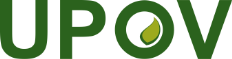 FUnion internationale pour la protection des obtentions végétalesComité techniqueCinquante-cinquième session
Genève, 28 et 29 octobre 2019TC/55/5Original : anglaisDate : 21 août 2019Code UPOVNom botanique principal dans GENIENom(s) botanique(s) dans le GRINNom(s) commun(s) dans GENIENombre d’entrées dans PLUTOCITRU_LMTCitrus limettioides TanakaCitrus limettioides TanakaLime douce indienne;citron doux de Palestine;lime douce de Palestine;lime douce0CITRU_LITCitrus limettioides TanakaCitrus limettioides TanakaLime douce indienne;citron doux de Palestine0Code UPOVNom botanique principal dans GENIENom(s) botanique(s) dans le GRINNom(s) commun(s) dans GENIENombre d’entrées dans PLUTOECSEDEcheveria DC. x Sedum L.×Sedeveria E. Walther(avec une observation“= Sedum × Echeveria”) n.d.0ECSED_EMOEcheveria elegans Rose. xSedum morganianum E. Walthern.d.n.d.0SEDEV×Sedeveria spp.×Sedeveria E. Walther(avec une observation“= Sedum × Echeveria”)n.d.3Entrée actuelleEntrée actuelleEntrée actuellePropositionPropositionPropositionCode UPOVNom botanique principalAutre(s) nom(s) botanique(s)Code UPOVNom botanique principalAutre(s) nom(s) botanique(s)ECSEDEcheveria DC.× Sedum L.n.d.[à supprimer]n.d.n.d.ECSED_EMOEcheveria elegans Rose. × Sedum morganianum E. Walthern.d.SEDEV _EMO Echeveria elegans Rose. ×Sedum morganianum E. Walthern.d.SEDEV×Sedeveria spp.Echeveria lilacina Kimnach & R. C. Moran × Sedum suaveolens Kimnach; SedeveriaSEDEV ×Sedeveria E. Walther(Echeveria DC. × Sedum L.)n.d.n.d.n.d.n.d.SEDEV_LSUEcheveria lilacina Kimnach & R. C. Moran× Sedum suaveolens Kimnach n.d.Code UPOVNom botanique principal dans GENIENom(s) botanique(s) dans le GRINNom(s) commun(s) dans GENIENombre d’entrées dans PLUTOPLATOPlatostoma P. Beauv.Platostoma P. Beauv.n.d.0CRTNTCeratanthusPlatostoma P. Beauv.(synonyme : Ceratanthus F. Muell. ex G. Taylor) n.d.0PLATO_CAL Platostoma calcaratum (Hemsl.) A. J. PatonPlatostoma calcaratum (Hemsl.) A. J. Paton n.d.0CRTNT_CALCeratanthus calcaratus (Hemsl.) G. TaylorPlatostoma calcaratum (Hemsl.) A. J. Paton(synonyme : Ceratanthus calcaratus (Hemsl.) G. Taylor)n.d.1Entrée actuelleEntrée actuelleEntrée actuellePropositionPropositionPropositionCode UPOVNom botanique principalAutre(s) nom(s) botanique(s)Code UPOVNom botanique principalAutre(s) nom(s) botanique(s)CRTNTCeratanthusn.d.[à supprimer]n.d.n.d.PLATOPlatostoma P. Beauv.CeratanthusPLATOPlatostoma P. Beauv.Ceratanthus F. Muell. ex G. TaylorCRTNT_CALCeratanthus calcaratus (Hemsl.) G. Taylorn.d.[à supprimer]n.d.n.d.PLATO_CAL Platostoma calcaratum (Hemsl.) A. J. PatonCeratanthus calcaratus (Hemsl.) G. TaylorPLATO_CAL Platostoma calcaratum (Hemsl.) A. J. PatonCeratanthus calcaratus (Hemsl.) G. TaylorCode UPOVNom botanique principal dans GENIENom(s) botanique(s) dans le GRINNom(s) commun(s) dans GENIENombre d’entrées dans PLUTODGTLSDigitalis L.Digitalis L.Foxglove 26ISOPLIsoplexis (Lindl.) LoudonDigitalis L.(synonyme : Isoplexis (Lindl.) Loudon) n.d.0DGISO Digitalis L. × Isoplexis (Lindl.) Loudonn.d.n.d.0ISOPL_CANIsoplexis canariensis (L.) Lindl.Digitalis canariensis L.(synonyme : Isoplexis canariensis (L.) Lindl.) n.d.0DGTLS_VALDigitalis ×valinii J. D. Arm. Digitalis ×valinii J. D. Arm.  n.d.10DGISO_PCA Digitalis purpurea L. × Isoplexis canariensis (L.) Lindl.n.d.n.d.0Entrée actuelleEntrée actuelleEntrée actuellePropositionPropositionPropositionCode UPOVNom botanique principalAutre(s) nom(s) botanique(s)Code UPOVNom botanique principalAutre(s) nom(s) botanique(s)DGTLSDigitalis L.Digiplexis ined.; Isoplexis (Lindl.) LoudonDGTLSDigitalis L.×Digiplexis ined.;Isoplexis (Lindl.) Loudon;Digitalis L. × Isoplexis (Lindl.) LoudonISOPLIsoplexis (Lindl.) Loudonn.d.DGTLSDigitalis L.×Digiplexis ined.;Isoplexis (Lindl.) Loudon;Digitalis L. × Isoplexis (Lindl.) LoudonDGISO Digitalis L. × Isoplexis (Lindl.) Loudonn.d.DGTLSDigitalis L.×Digiplexis ined.;Isoplexis (Lindl.) Loudon;Digitalis L. × Isoplexis (Lindl.) LoudonISOPL_CANIsoplexis canariensis (L.) Lindl.n.d.DGTLS _CANDigitalis canariensis L. Isoplexis canariensis (L.) LindlDGTLS_VALDigitalis ×valinii J. D. Arm.Digitalis canariensis × Digitalis purpurea DGTLS_VALDigitalis ×valinii J. D. Arm.Digitalis canariensis × Digitalis purpurea;  Digitalis purpurea L. × Isoplexis canariensis (L.) Lindl.DGISO_PCA Digitalis purpurea L. × Isoplexis canariensis (L.) Lindl.n.d.DGTLS_VALDigitalis ×valinii J. D. Arm.Digitalis canariensis × Digitalis purpurea;  Digitalis purpurea L. × Isoplexis canariensis (L.) Lindl.Code UPOVNom botanique principal dans GENIENom(s) botanique(s) dans le GRINNom(s) commun(s) dans GENIENombre d’entrées dans PLUTOECHINEchinopsis Zucc.Echinopsis Zucc.n.d.3LOBIVLobiviaLobivia Britton & Rosen.d.3LOBIV_SILEchinopsis chamaecereus H. Friedrich & GlaetzleEchinopsis chamaecereus H. Friedrich & Glaetzle(synonyme : Lobivia silvestrii (Speg.) G. D. Rowley)n.d.20Entrée actuelleEntrée actuelleEntrée actuellePropositionPropositionPropositionCode UPOVNom botanique principalAutre(s) nom(s) botanique(s)Code UPOVNom botanique principalAutre(s) nom(s) botanique(s)ECHIN Echinopsis Zucc.Acanthocalycium Backeb.;  Acantholobivia Backeb.;  Acanthopetalus Y. Itô;  etc. ECHINEchinopsis Zucc.Lobivia Britton & Rose;Acanthocalycium Backeb.;  Acantholobivia Backeb.;  Acanthopetalus Y. Itô etc.  LOBIVLobivian.d.ECHINEchinopsis Zucc.Lobivia Britton & Rose;Acanthocalycium Backeb.;  Acantholobivia Backeb.;  Acanthopetalus Y. Itô etc.  LOBIV_SILEchinopsis chamaecereus H. Friedrich & GlaetzleChamaecereus silvestrii (speg.) Britton et Rose;  Lobivia silvestrii (speg.) G.D.  RowleyECHIN_CHAEchinopsis chamaecereus H. Friedrich & GlaetzleCereus silvestrii Speg.;  Chamaecereus silvestrii (Speg.) Britton & Rose;  Lobivia silvestrii (Speg.) G. D. RowleyCode UPOVNom botanique principal dans GENIENom(s) botanique(s) dans le GRINNom(s) commun(s) dans GENIENombre d’entrées dans PLUTOVANDAVanda JonesVanda Jones ex R. Br.Vanda211ASCOCAscocentrum Schltr. ex J. J. Sm.Vanda Jones ex R. Br. (synonyme : Ascocentrum Schltr. ex J. J. Sm.)n.d.0ASNEOAscocentrum x Neofinetian.d.n.d.0NEOFINeofinetia HuVanda Jones ex R. Br. (synonyme : Neofinetia Hu)2NEOFI_FALNeofinetia falcata (Thunb.) HuVanda falcata (Thunb.) Beer (synonyme : Neofinetia falcata (Thunb.) Hu)n.d.4Entrée actuelleEntrée actuelleEntrée actuellePropositionPropositionPropositionCode UPOVNom botanique principalAutre(s) nom(s) botanique(s)Code UPOVNom botanique principalAutre(s) nom(s) botanique(s)VANDAVanda Jonesn.d.VANDAVanda Jones ex R. Br.Ascocentrum Schltr. ex J. J. Sm.;  Neofinetia Hu;Ascocentrum x Neofinetia;Ascofinetia;Ascocentropsis Senghas & Schildh.;Christensonia Haager;Eparmatostigma Garay;Euanthe Schltr.;Gunnaria S. C. Chen ex Z. J. Liu & L. J. Chen;Seidenfadenia Garay;Trudelia GarayASCOCAscocentrum Schltr. ex J. J. Sm.n.d.VANDAVanda Jones ex R. Br.Ascocentrum Schltr. ex J. J. Sm.;  Neofinetia Hu;Ascocentrum x Neofinetia;Ascofinetia;Ascocentropsis Senghas & Schildh.;Christensonia Haager;Eparmatostigma Garay;Euanthe Schltr.;Gunnaria S. C. Chen ex Z. J. Liu & L. J. Chen;Seidenfadenia Garay;Trudelia GarayNEOFINeofinetia Hun.d.VANDAVanda Jones ex R. Br.Ascocentrum Schltr. ex J. J. Sm.;  Neofinetia Hu;Ascocentrum x Neofinetia;Ascofinetia;Ascocentropsis Senghas & Schildh.;Christensonia Haager;Eparmatostigma Garay;Euanthe Schltr.;Gunnaria S. C. Chen ex Z. J. Liu & L. J. Chen;Seidenfadenia Garay;Trudelia GarayASNEOAscocentrum x NeofinetiaAscofinetiaVANDAVanda Jones ex R. Br.Ascocentrum Schltr. ex J. J. Sm.;  Neofinetia Hu;Ascocentrum x Neofinetia;Ascofinetia;Ascocentropsis Senghas & Schildh.;Christensonia Haager;Eparmatostigma Garay;Euanthe Schltr.;Gunnaria S. C. Chen ex Z. J. Liu & L. J. Chen;Seidenfadenia Garay;Trudelia GarayNEOFI_FALNeofinetia falcata (Thunb.) Hun.d.VANDA_FALVanda falcata (Thunb.) BeerNeofinetia falcata (Thunb.) Hu;  Orchis falcata Thunb.Code UPOVNom botanique principal dans GENIENom(s) botanique(s) dans le GRINNom(s) commun(s) dans GENIENombre d’entrées dans PLUTOHAWOR_FASHaworthia fasciata (Willd.) Haw.Haworthiopsis fasciata (Willd.) G. D. Rowley(synonyme : Haworthia fasciata (Willd.) Haw.) n.d.15HAWOR_LFAHaworthia limifolia x Haworthia fasciatan.d.n.d.1HAWOR_LIMHaworthia limifolia MarlothHaworthiopsis limifolia (Marloth) G. D. Rowley(synonyme : Haworthia limifolia Marloth)n.d.3HAWOR_MARHaworthia margaritifera (L.) Haw.Synonyme de Haworthia maxima (Haw.) Duvaln.d.1Entrée actuelleEntrée actuelleEntrée actuellePropositionPropositionPropositionCode UPOVNom botanique principalAutre(s) nom(s) botanique(s)Code UPOVNom botanique principalAutre(s) nom(s) botanique(s)HAWOR_FASHaworthia fasciata (Willd.) Haw.n.d.HAWOT_FASHaworthiopsis fasciata (Willd.) G. D. RowleyApicra fasciata Willd.;  Haworthia fasciata (Willd.) Haw.;  Haworthia fasciata f. major (Salm-Dyck) Poelln.;  Haworthia fasciata f. ovato-lanceolata Poelln.;  Haworthia fasciata f. sparsa Poelln.;  Haworthia fasciata f. subconfluens (Poelln.) Poelln.;  Haworthia fasciata f. vanstaedensis Poelln.;  Haworthia fasciata f. variabilis Poelln.;  Haworthia fasciata var.  subconfluens Poelln.HAWOR_LFAHaworthia limifolia × Haworthia fasciatan.d.HAWOT_LFAhybrides entre Haworthiopsis limifolia (Marloth) G. D. Rowley et Haworthiopsis fasciata (Willd.) Haw.Haworthia limifolia × Haworthia fasciataHAWOR_LIMHaworthia limifolia Marlothn.d.HAWOT_LIMHaworthiopsis limifolia (Marloth) G. D. RowleyHaworthia limifolia MarlothHAWOR_MAX	Haworthia maxima (Haw.) Duvaln.d.HAWOR_MAX	Haworthia maxima (Haw.) DuvalHaworthia margaritifera (L.) Haw.;Aloe pumila var. margaritifera L.;  Aloe semimargaritifera Salm-Dyck;  Haworthia margaritifera var. semimargaritifera (Salm-Dyck) Baker;  Haworthia papillosa var. semipapillosa Haw.;  Haworthia semiglabrata Haw.HAWOR_MARHaworthia margaritifera (L.) Haw.n.d.HAWOR_MAX	Haworthia maxima (Haw.) DuvalHaworthia margaritifera (L.) Haw.;Aloe pumila var. margaritifera L.;  Aloe semimargaritifera Salm-Dyck;  Haworthia margaritifera var. semimargaritifera (Salm-Dyck) Baker;  Haworthia papillosa var. semipapillosa Haw.;  Haworthia semiglabrata Haw.Code UPOVNom botanique principal dans GENIENom(s) botanique(s) dans le GRINNom(s) commun(s) dans GENIENombre d’entrées dans PLUTOBERBEBerberis L.Berberis L.Berberis49MAHONMahonia Nutt.Berberis L.Mahonia13MAHON_ACAMahonia acanthifolia G. DonBerberis napaulensis (DC.) Spreng.(synonyme : Mahonia acanthifolia G. Don)Mahonia0MAHON_AQUMahonia aquifolium (Pursh) Nutt.Berberis aquifolium Pursh(synonyme : Mahonia aquifolium (Pursh) Nutt.)Mahonia à feuilles de houx6MAHON_BEAMahonia bealei (Fortune) CarrièreBerberis bealei Fortune(synonyme : Mahonia bealei (Fortune) Carrière)Mahonia0MAHON_JAPMahonia japonica (Thunb.) DC.Berberis japonica (Thunb.) Spreng.(synonyme : Mahonia japonica (Thunb.) DC.)Mahonia0MAHON_LOMMahonia lomariifolia TakedaBerberis oiwakensis (Hayata) Laferr.(synonyme : Mahonia lomariifolia Takeda)Mahonia0MAHON_PUMMahonia pumila (Greene) FeddeBerberis pumila Greene(synonyme : Mahonia pumila (Greene) Fedde)Mahonia0MAHON_REPMahonia repens (Lindl.) G. DonBerberis repens Lindl.(synonyme : Mahonia repens (Lindl.) G. Don)Mahonia3Entrée actuelleEntrée actuelleEntrée actuellePropositionPropositionPropositionCode UPOVNom botanique principalAutre(s) nom(s) botanique(s)Code UPOVNom botanique principalAutre(s) nom(s) botanique(s)BERBEBerberis L.n.d.BERBEBerberis L.Mahonia Nutt.;Odostemon Raf.MAHONMahonia Nutt.n.d.BERBEBerberis L.Mahonia Nutt.;Odostemon Raf.MAHON_ACAMahonia acanthifolia G. Donn.d.BERBE _NAPBerberis napaulensis (DC.) Spreng.Mahonia acanthifolia G. DonMAHON_AQUMahonia aquifolium (Pursh) Nutt.n.d.BERBE _AQUBerberis aquifolium PurshMahonia aquifolium (Pursh) Nutt.;Berberis diversifolia (Sweet) Steud.;  Mahonia aquifolium subsp. aquifolium (Pursh) Nutt.;  Mahonia diversifolia SweetMAHON_BEAMahonia bealei (Fortune) CarrièreMahonia bealei (Fort.) CarrBERBE _BEABerberis bealei FortuneMahonia bealei (Fortune) Carrière;  Berberis japonica var. bealei (Fortune) Skeels;  MAHON_JAPMahonia japonica (Thunb.) DC.n.d.BERBE _JAPBerberis japonica (Thunb.) Spreng.Mahonia japonica (Thunb.) DC.;Ilex japonica Thunb.  MAHON_LOMMahonia lomariifolia Takedan.d.BERBE _OIWBerberis oiwakensis (Hayata) Laferr.Mahonia lomariifolia Takeda;  Berberis lomariifolia (Takeda) Laferr.;  Mahonia oiwakensis HayataMAHON_PUMMahonia pumila (Greene) Fedden.d.BERBE _PUMBerberis pumila GreeneMahonia pumila (Greene) FeddeMAHON_REPMahonia repens (Lindl.) G. Donn.d.BERBE _REPBerberis repens Lindl.Mahonia repens (Lindl.) G. Don;  Berberis sonnei (Abrams) McMinn;  Mahonia repens var. repens (Lindl.) G. Don;  Mahonia repens var. rotundifolia (May) Fedde;  Mahonia sonnei AbramsCode UPOVNom botanique principal dans GENIENom(s) botanique(s) dans le GRINNom(s) commun(s) dans GENIENombre d’entrées dans PLUTOMUEHLMuehlenbeckia Meisn.Muehlenbeckia Meisn.Muehlenbeckia5HOMLCHomalocladium (F. v. Muell.) L.H. BaileyMuehlenbeckia Meisn.(synonyme : Homalocladium (F. Muell.) L. H. Bailey)n.d.0HOMLC_PLAHomalocladium platycladum (F. Muell.) L. H. BaileyMuehlenbeckia platyclada (F. Muell.) Meisn.(synonyme : Homalocladium platycladum (F. Muell.) L. H. Bailey)n.d.1Entrée actuelleEntrée actuelleEntrée actuellePropositionPropositionPropositionCode UPOVNom botanique principalAutre(s) nom(s) botanique(s)Code UPOVNom botanique principalAutre(s) nom(s) botanique(s)MUEHLMuehlenbeckia Meisn.n.d.MUEHLMuehlenbeckia Meisn.Homalocladium (F. Muell.) L. H. BaileyHOMLCHomalocladium (F. v. Muell.) L.H.  Baileyn.d.MUEHLMuehlenbeckia Meisn.Homalocladium (F. Muell.) L. H. BaileyHOMLC_PLAHomalocladium platycladum (F. Muell.) L. H. Baileyn.d.MUEHL_PLAMuehlenbeckia platyclada (F. Muell.) Meisn.Homalocladium platycladum (F. Muell.) L. H. Bailey;Polygonum platycladum F. Muell.Code UPOVNom botanique principal dans GENIENom(s) botanique(s) dans le GRINNom(s) commun(s) dans GENIENombre d’entrées dans PLUTOWASABWasabiaEutrema R. Br.(synonyme : Wasabia Matsum.)n.d. 0WASAB_JAPEutrema japonicum (Miq.) Koidz.Eutrema japonicum (Miq.) Koidz. (synonym : Wasabia japonica (Miq.) Matsum.)n.d. 21Entrée actuelleEntrée actuelleEntrée actuellePropositionPropositionPropositionCode UPOVNom botanique principalAutre(s) nom(s) botanique(s)Code UPOVNom botanique principalAutre(s) nom(s) botanique(s)WASABWasabian.d.EUTREEutrema R. Br.Esquiroliella H. Lév.;  Glaribraya H. Hara;Martinella H. Lév.;Neomartinella Pilg.;Platycraspedum O. E. Schulz;Taphrospermum C. A. Mey.;Thellungiella O. E. Schulz;Wasabia Matsum.WASAB_JAPEutrema japonicum (Miq.) Koidz.Cochlearia wasabi Siebold, nom. nud.;  Eutrema koreanum auct. nonn.;  Eutrema wasabi Maxim.;  Lunaria japonica Miq.;  Wasabia japonica (Miq.) Matsum.;  Wasabia pungens Matsum.;  Wasabia wasabi (Maxim.) MakinoEUTRE_JAPEutrema japonicum (Miq.) Koidz.Cochlearia wasabi Siebold, nom. nud.;Eutrema koreanum auct. nonn.;  Eutrema wasabi Maxim.;Lunaria japonica Miq.;  Wasabia japonica (Miq.) Matsum.;Wasabia pungens Matsum.;  Wasabia wasabi (Maxim.) MakinoCode UPOVNom scientifique principal dans GENIENoms scientifiques dans l’Index FungorumNom(s) commun(s) dans GENIENombre d’entrées dans PLUTONEOTY_LOLNeotyphodium loliiEpichloe festucae Leuchtm., Schardl & M.R. Siegel(synonyme : Neotyphodium lolii (Latch, M.J. Chr. & Samuels) Glenn, C.W. Bacon & Hanlin)n.d. 5Entrée actuelleEntrée actuelleEntrée actuellePropositionPropositionPropositionCode UPOVNom scientifique principalAutre(s) nom(s) scientifique(s) Code UPOVNom scientifique principalAutre(s) nom(s) scientifique(s)NEOTY_LOLNeotyphodium loliin.d.EPICH_FESEpichloe festucae Leuchtm., Schardl & M.R. SiegelAcremonium lolii Latch, M.J. Chr. & Samuels;Epichloe festucae var. lolii (Latch, M.J. Chr. & Samuels) C.W. Bacon & Schardl; Neotyphodium lolii (Latch, M.J. Chr. & Samuels) Glenn, C.W. Bacon & HanlinCode UPOVNom botanique principal dans GENIENom(s) botanique(s) dans le GRINNom(s) commun(s) dans GENIENombre d’entrées dans PLUTOSENEC_BICSenecio bicolor (Willd.) Tod., non Vis.Jacobaea maritima (L.) Pelser & Meijden(synonyme : Senecio bicolor (Willd.) Tod.;  Senecio cineraria DC.) n.d.1SENEC_CINSenecio cineraria DC.Jacobaea maritima (L.) Pelser & Meijden(synonyme : Senecio bicolor (Willd.) Tod.;  Senecio cineraria DC.) n.d.0SENEC_CHESenecio cruentus × S. heritierii DC.Pericallis cruenta (Masson ex L’Hér.) Bolle × Pericallis lanata (LʼHér.) B. Nord.(synonyme : Senecio cruentus × S. heritieri DC.)n.d.32SENEC_CONSenecio congestus (R. Br.) DC.Tephroseris palustris (L.) Rchb.(synonyme : Senecio congestus (R. Br.) DC.)n.d.0SENEC_CRUSenecio cruentus (Masson ex L’Hér.) DC.Pericallis cruenta (Masson ex L’Hér.) Bolle(synonyme : Senecio cruentus (Masson ex L’Hér.) DC.)n.d. 156SENEC_FICSenecio ficoides (L.) Sch. Bip.Curio ficoides (L.) P. V. Heath (synonyme : Senecio ficoides (L.) Sch. Bip.)n.d.2SENEC_HERSenecio heritieri DC.Pericallis lanata (LʼHér.) B. Nord.(synonyme : Senecio heritieri DC.)n.d.0SENEC_JACSenecio jacobaea L.Jacobaea vulgaris Gaertn.(synonyme : Senecio jacobaea L.)n.d.0SENEC_LAXSenecio laxifolius BuchananBrachyglottis laxifolia (Buchanan) B. Nord.(synonyme : Senecio laxifolius Buchanan)n.d.0SENEC_TALCurio talinoides (DC.) P. V. HeathCurio talinoides (DC.) P. V. Heathn.d.1Entrée actuelleEntrée actuelleEntrée actuellePropositionPropositionPropositionCode UPOVNom botanique principalAutre(s) nom(s) botanique(s)Code UPOVNom botanique principalAutre(s) nom(s) botanique(s)SENEC_BICSenecio bicolor (Willd.) Tod., non Vis.Cineraria bicolor Willd.;Senecio cineraria DC. subsp. bicolor (Willd.) Arcang.JACOB_MARJacobaea maritima (L.) Pelser & MeijdenSenecio bicolor (Willd.) Tod.;  Senecio cineraria DC.;  Cineraria bicolor Willd.;  Othonna maritima L.;  Senecio bicolor subsp. cineraria (DC.) Chater;  Senecio cineraria subsp. bicolor (Willd.) Arcang.SENEC_CINSenecio cineraria DC.n.d.JACOB_MARJacobaea maritima (L.) Pelser & MeijdenSenecio bicolor (Willd.) Tod.;  Senecio cineraria DC.;  Cineraria bicolor Willd.;  Othonna maritima L.;  Senecio bicolor subsp. cineraria (DC.) Chater;  Senecio cineraria subsp. bicolor (Willd.) Arcang.SENEC_CHESenecio cruentus × S. heritierii DC.n.d.PERIC_CLAHybrides entre Pericallis cruenta et P. lanata Hybrides entre Senecio cruentus et S. heritieri SENEC_CONSenecio congestus (R. Br.) DC.n.d.TEPHO_PALTephroseris palustris (L.) Rchb.Senecio congestus (R. Br.) DC.;  Cineraria congesta R. Br.;  Othonna palustris L.;  Senecio palustris (L.) Hook.;  Senecio tubicaulis Mansf.SENEC_CRUSenecio cruentus (Masson ex L’Hér.) DC.Cineraria cruenta Masson ex L’Hér.;  Pericallis cruenta (Masson ex L’Hér.) BollePERIC_CRUPericallis cruenta (Masson ex L’Hér.) BolleSenecio cruentus (Masson ex L’Hér.) DC.;  Cineraria cruenta Masson ex LʼHér.SENEC_FICSenecio ficoides (L.) Sch. Bip.Curio ficoides (L.) P. V. HeathCURIO_FICCurio ficoides (L.) P. V. HeathSenecio ficoides (L.) Sch. Bip.;Cacalia ficoides L.;  Kleinia ficoides (L.) Haw.SENEC_HERSenecio heritieri DC.n.d.PERIC_LANPericallis lanata (LʼHér.) B. Nord.Senecio heritieri DC.;  Cineraria lanata LʼHér.SENEC_JACSenecio jacobaea L.n.d.JACOB_VULJacobaea vulgaris Gaertn. Senecio jacobaea L.SENEC_LAXSenecio laxifolius BuchananBrachyglottis laxifolia (Buchanan) B. Nord.BRCHG_LAXBrachyglottis laxifolia (Buchanan) B. Nord.Senecio laxifolius BuchananSENEC_TALCurio talinoides (DC.) P. V. HeathSenecio talinoides AndesCURIO_TALCurio talinoides (DC.) P. V. HeathSenecio talinoides AndesCode UPOV Nom botaniqueNom communBETAA_VULBeta vulgaris L.BETAA_VUL_GVBeta vulgaris L. ssp. VulgarisBetteraveBETAA_VUL_GVABeta vulgaris L. ssp. vulgaris var. alba DC.Betterave fourragèreBETAA_VUL_GVCBeta vulgaris L. ssp. vulgaris var. conditiva Alef.Betterave potagèreBETAA_VUL_GVFBeta vulgaris L. ssp. vulgaris var. flavescens DC.Bette à côtesBETAA_VUL_GVSBeta vulgaris L. ssp. vulgaris var. saccharifera Alef.Betterave sucrièreBRASS_OLE_GABrassica oleracea L. convar. acephala (DC.) Alef.ChouBRASS_OLE_GAMBrassica oleracea L. convar. acephala (DC.) Alef. var. medullosa Thell.Chou moellierBRASS_OLE_GARBrassica oleracea L. var. ramosa DC.Dolique mongetteBRASS_OLE_GASBrassica oleracea L. convar. acephala (DC.) Alef. var. sabellica L.Chou friséBRASS_OLE_GAVBrassica oleracea L. convar. acephala (DC.) Alef. var. viridis L.Chou fourragerBRASS_OLE_GBBrassica oleracea L. convar. botrytis (L.) Alef.BRASS_OLE_GBBBrassica oleracea L. convar. botrytis (L.) Alef. var. botrytisChou fleurBRASS_OLE_GBCBrassica oleracea L. convar. botrytis (L.) Alef. var. cymosa Duch.BrocoliBRASS_OLE_GCBrassica oleracea L. convar. capitata (L.) Alef. var. capitata (L.) Alef.Chou pomméBRASS_OLE_GCABrassica oleracea L. convar. capitata (L.) Alef. var. capitata L. f. alba DC.Chou cabusBRASS_OLE_GCRBrassica oleracea L. convar. capitata (L.) Alef. var. capitata L. f. rubra (L.) Thell.Chou rougeBRASS_OLE_GCSBrassica oleracea L. convar. capitata (L.) Alef. var. sabauda L.Chou de MilanBRASS_OLE_GGMBrassica oleracea L. convar. oleracea var. gemmifera DC.Chou de BruxellesBRASS_OLE_GGOBrassica oleracea L. convar. acephala (DC.) Alef. var. gongylodes L.Chou raveCode UPOVNom botaniqueNom communZEAAA_MAY_SACZea mays L. saccharata Koern.Maïs sucréZEAAA_MAY_EVEZea mays L. var. everta (Praecox) Sturt.Maïs éclatéZEAAA_MAY_MICZea mays L. convar. microsperma Koern.Maïs éclatéCodes UPOVNom botanique principalALPHA_OTWAlpha one x Alpha twoCodes UPOVNom botanique principalALPHA_OTWHybrides entre Alpha one et Alpha twoTransparence, responsabilité et gouvernanceDescriptionStatut actuel Statut proposéModifications de la base de données demandées<000>Début de l’enregistrement et statut de l’enregistrement obligatoirele début de l’enregistrement doit être obligatoireobligatoire, sous réserve de l’élaboration d’un outil permettant d’établir le statut de l’enregistrement (par comparaison avec la précédente communication de données) si celui-ci n’est pas requis<190>Pays ou organisation communiquant les informationsobligatoireobligatoire vérification de la qualité des données : comparer à la liste de codes<010>Type d’enregistrement et identifiant (de variété)obligatoireles deux sont obligatoires i)	le sens de l’expression “identifiant (de variété)” doit être éclairci au regard de la balise <210>;ii)	déterminer s’il convient de conserver le type d’enregistrement “BIL”;iii)	contrôle de qualité des données : comparer à la liste des types d’enregistrement<500>Espèce – nom en latinobligatoire jusqu’à ce qu’un code UPOV ait été attribuéobligatoire (même si un code UPOV a été attribué)<509>Espèce – nom commun en anglaisobligatoire si aucun nom commun n’est attribué dans la langue nationale (<510>)non obligatoire<510>Espèce – nom commun dans la langue nationale (autre que l’anglais)obligatoire si aucun nom commun n’est attribué en anglais (<509>) REQUIS si <520> a été attribué<520>Espèce – nom commun dans la langue nationale autre que l’anglais en alphabet non romainnon obligatoire<511>Espèce – Code taxonomique de l’UPOV obligatoire obligatoirei)	l’administrateur de la base de données PLUTO doit fournir, à la demande, une assistance au contributeur pour attribuer des codes UPOV;ii)	vérification de la qualité des données : les codes UPOV attribués doivent être comparés à la liste des codes UPOV;iii)	vérification de la qualité des données : vérifier les attributions de codes UPOV qui semblent erronées (par exemple, un mauvais code d’espèce)DÉNOMINATIONSDÉNOMINATIONSDÉNOMINATIONSDÉNOMINATIONSDÉNOMINATIONS<540>Date + dénomination proposée, première apparition ou première saisie dans la base de donnéesobligatoire s’il n’y a pas de référence de l’obtenteur (<600>) i)	il est obligatoire de renseigner les champs <540>, <541>, <542> ou <543> si le champ <600> n’est pas renseignéii)	la date n’est pas obligatoireiii)	REQUIS si <550>, <551>, <552> ou <553> ont été attribuési)	éclaircir le sens et renommer;ii)	vérification de la qualité des données : condition obligatoire au regard d’autres éléments;<550>Date + dénomination proposée, première apparition ou première saisie dans la base de données en alphabet non romainnon obligatoire<541>Date + dénomination proposée, publiéevoir <540>i)	éclaircir le sens et renommer;ii)	vérification de la qualité des données : condition obligatoire au regard d’autres éléments;<551>Date + dénomination proposée, publiée en alphabet non romainnon obligatoire<542>Date + dénomination, approuvéeobligatoire si protégée ou inscrite au cataloguevoir <540>i)	éclaircir le sens et renommer;ii)	autoriser plus d’une dénomination approuvée par variété (c’est-à-dire lorsqu’une dénomination a été approuvée mais qu’elle a ensuite été remplacée);iii)	vérification de la qualité des données : condition obligatoire au regard d’autres éléments<552>Date + dénomination approuvée en alphabet non romainnon obligatoire<543>Date + dénomination, rejetée ou retiréevoir <540>i)	éclaircir le sens et renommer;ii)	vérification de la qualité des données : condition obligatoire au regard d’autres éléments;<553>Date + dénomination rejetée ou retirée en alphabet non romainnon obligatoire<600>Référence de l’obtenteurobligatoire si la date existeREQUIS si <650> a été attribué<650>Référence de l’obtenteur en alphabet non romainnon obligatoire<601>Synonyme de la dénomination de la variétéREQUIS si <651> a été attribué<651>Synonyme de dénomination de la variété en alphabet non romainnon obligatoire<602>Nom commercialREQUIS si <652> a été attribuéi)	éclaircir le sensii)	permettre des entrées multiples<652>Nom commercial en alphabet non romainnon obligatoire<210>Numéro de la demandeobligatoire si la demande existeobligatoire s’il existe une demandeà examiner parallèlement à la balise <010><220>Date de la demande ou de dépôt du dossierobligatoire si la demande existeobligatoireexplication à fournir si la balise <220> n’est pas complète<400>Date de publication des informations concernant la demande (protection) ou le dépôt du dossier (inscription au catalogue)non obligatoire<111>Numéro d’octroi (protection) ou d’enregistrement (inscription au catalogue)obligatoire si la date existeles champs <111> / <151> / <610> ou <620> doivent obligatoirement être renseignés si la demande est octroyée ou la variété inscrite au catalogueii)	la date n’est pas obligatoirei)	vérification de la qualité des données : condition obligatoire au regard d’autres éléments;ii)	corriger toutes les incohérences éventuelles concernant le statut de la balise<220><151>Date de publication des données concernant l’octroi (protection) ou l’enregistrement (inscription au catalogue)voir <111>vérification de la qualité des données : condition obligatoire au regard d’autres éléments;<610>Date de début de l’octroi (protection) ou de l’enregistrement (inscription au catalogue)obligatoire si la date existevoir <111>i)	vérification de la qualité des données : condition obligatoire au regard d’autres éléments;ii)	vérification de la qualité des données : la date ne peut être antérieure à celle du champ <220><620>Date de début du renouvellement de l’enregistrement (inscription au catalogue)voir <111>i)	vérification de la qualité des données : condition obligatoire au regard d’autres élémentsii)	vérification de la qualité des données : la date ne peut être antérieure à celle du champ <610>iii)	éclaircir le sens <665>Date d’expiration calculéeobligatoire en cas d’octroi ou d’inscription au cataloguenon obligatoire<666>Type de date suivi de “date de fin”obligatoire si la date existenon obligatoireParties concernéesParties concernéesParties concernéesParties concernéesParties concernées<730>Nom du demandeur obligatoire si la demande existeobligatoire si la demande existe ou REQUIS si <750> a été attribué<750>Nom du demandeur en alphabet non romainnon obligatoire <731>Nom de l’obtenteurobligatoireobligatoireéclaircir le sens du terme “obtenteur” au regard du document TGP/5 (voir <733>)<751>Nom de l’obtenteur en alphabet non romainnon obligatoire<732>Nom du mainteneurobligatoire s’il est inscrit sur la listeREQUIS si <752> a été attribuédoit être accompagné de la date de début et de fin (le mainteneur peut changer)<752>Nom du mainteneur en alphabet non romainnon obligatoire<733>Nom du titulaire du titreobligatoire si la variété est protégéeobligatoire si la variété est protégée ou REQUIS si <753> a été attribuéi)	éclaircir le sens du terme “titulaire du titre” au regard du document TGP/5 (voir <731>)ii)	doit être accompagné de la date de début et de fin (le mainteneur peut changer)<753>Nom du titulaire du titre en alphabet non romainnon obligatoire<740>Type d’autre partie, suivi du nom de la partieREQUIS si <760> a été attribué<760>Type d’autre partie suivi du nom de la partie en alphabet non romainnon obligatoireINFORMATIONS SUR LES DEMANDES ÉQUIVALENTES DÉPOSÉES SUR D’AUTRES TERRITOIRESINFORMATIONS SUR LES DEMANDES ÉQUIVALENTES DÉPOSÉES SUR D’AUTRES TERRITOIRESINFORMATIONS SUR LES DEMANDES ÉQUIVALENTES DÉPOSÉES SUR D’AUTRES TERRITOIRESINFORMATIONS SUR LES DEMANDES ÉQUIVALENTES DÉPOSÉES SUR D’AUTRES TERRITOIRESINFORMATIONS SUR LES DEMANDES ÉQUIVALENTES DÉPOSÉES SUR D’AUTRES TERRITOIRES<300>Demande établissant la priorité : pays, type d’enregistrement, date et numéro de la demandenon obligatoire<310>Autres demandes : pays, type d’enregistrement, date et numéro de la demandenon obligatoire<320>Autres pays : pays, dénomination si elle diffère de la dénomination indiquée dans la demandenon obligatoire<330>Autres pays : pays, référence de l’obtenteur si elle diffère de la référence indiquée dans la demandenon obligatoire<900>Autres informations pertinentes (segments de phrase indexés)REQUIS si <950> a été attribué<950>Autres informations pertinentes (segments de phrase indexés) en alphabet non romainnon obligatoire<910>Remarques (mots indexés)REQUIS si <960> a été attribué<960>Remarques (mots indexés) en alphabet non romainnon obligatoire<920>Balises d’éléments d’information qui ont été modifiés depuis la dernière transmission (facultatif)non obligatoirepermettre de générer ces balises automatiquement (voir 2.1.1.a))<998>FIGnon obligatoire<999>Identifiant d’image (pour un usage futur)non obligatoirepermettre d’insérer un lien hypertexte vers une image (par exemple sur la page Web d’un service)DATES DE COMMERCIALISATIONDATES DE COMMERCIALISATIONDATES DE COMMERCIALISATIONDATES DE COMMERCIALISATIONDATES DE COMMERCIALISATION<800>Dates de commercialisationnon obligatoireCommentairei)	Service fournissant l’information [suivante]code ISO sur deux lettresii)	Territoire de commercialisationcode ISO sur deux lettresiii)	Date à laquelle la variété a été commercialisée* pour la première fois sur le territoire(*L’expression “commercialisée” s’entend de ce qui est “vendu ou remis à des tiers d’une autre manière, par l’obtenteur ou avec son consentement, aux fins de l’exploitation de la variété” (article 6.1) de l’Acte de 1991 de la Convention UPOV) ou “offert à la vente ou commercialisé avec le consentement de l’obtenteur” (article 6.1.b) de l’Acte de 1978 de la Convention UPOV), selon la situation).date au format AAAA [MMJJ] (Année[MoisJour]) : le mois et le jour ne seront pas obligatoires s’ils ne sont pas disponiblesiv)	Origine de l’informationobligatoire pour toute entrée dans le champ <XXX> v)	Statut de l’informationobligatoire pour toute entrée dans le champ <XXX> (permet d’insérer une explication ou une référence à une source contenant une explication (p. ex. le site Web du service communiquant les données pour cette entrée). Note : pour une même demande, le service indiqué en i) pourrait saisir plus d’une entrée concernant les éléments mentionnés de ii) à v).  Il pourrait notamment fournir des informations concernant la commercialisation “sur le territoire du pays de la demande” mais aussi “dans d’autres territoires”.